Answer Key - My Language Homework – Q2:5 (Review)MondayTuesdayWednesdayThursdayCircle the words that need to be capitalized.Let’s go shopping at Old Navy today.Which word could be found on this page of a dictionary?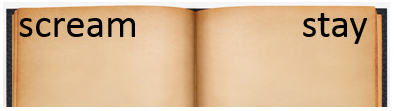 samesummersleepCircle the words that need to be capitalized.I love Pringles potato chips. Which definition matches the underlined word? 2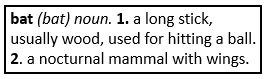 The bat lives in the cave.What does the underlined word mean?  Use the clues in the sentence to help you.The heavy snow made the roads hazardous to drive on. unsafeHighlight the clue that helped you find the meaning of the word hazardous.The heavy snow made the roads hazardous to drive on.Which compound word means “a boat that is also a house”?houseboatwatermelonhomeworkSplit the compound word into parts. What does it mean?heartbeatthe beating sound of a heartFill in the missing plural noun.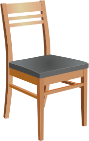 one chairtwo chairsFill in the missing plural noun.All the women (woman) wore big red hats.Fill in the missing plural noun.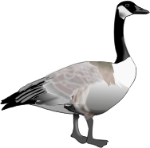 one goosetwo geeseFill in the missing plural noun.My feet (foot) are so cold.The base port means to carry, so the word portfolio means…a case for carrying papersThe prefix re means again, so the word review means…to view againThe base port means to carry, so the word import means…to carry into a countryThe prefix re means again, so the word reinvent means…to invent againWrite the two words that make the contraction.won’t  will notshe’ll    she willWrite the contraction.should not   shouldn’tthey are   they’reWrite the two words that make the contraction.he’s    he iswhat’s    what isWrite the contraction.have not   haven’tdoes not    doesn’tFill in the missing word using an apostrophe.The soccer ball belongs to Amy. It is Amy’s soccer ball.Fill in the missing word using an apostrophe.The bone belongs to the dog.It is the dog’s bone.Fill in the missing word using an apostrophe.The pencil belongs to the teacher.It is the teacher’s paintbrush.Fill in the missing word using an apostrophe.The book belongs to Josh.It is Josh’s book.